X predavanjeOdstojanje tačke od prave, drugi način:Prava je data svojom tačkom  i vektorom pravca  tačka ima radijus-vektor a tačka radijus-vektor 	Postoji bezbroj normala iz tačke  na pravu  one sve pripadaju istoj ravni. Ta ravan prolazi kroz tačku i normalna je na pravu  Njena jednačina je tada =Treba naći tačku prodora  prave  kroz tu ravan i zatim dužinu duži  Dakle,  odakle dobijamo vrednost parametra 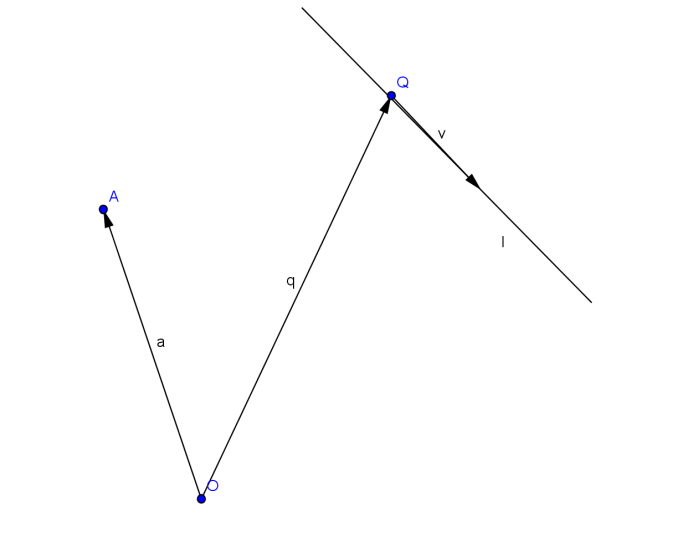 Kada se ova vrednost parametra zameni u jednačinu prave, dobija se radijus-vektor tačke :  Odstojanje tačke  od tačke  je a to u potpunosti odgovara ranije izvedenoj formuli.Ugao između dveju pravih, bilo da se one seku ili da su mimoilazne, jeste ugao između njihovih vektora pravca.Ugao između prave i ravni izračunavamo posredno: to je ugao između prave i njene projekcije na tu ravan. Projekcija prave  na ravan  je presek ravni  sa ravni koja sadrži pravu , a normalna je na ravan  Dakle, prema priloženoj slici, to je ugao koji je suplementan uglu između prave  i normale na ravan  Ak je vektor pravca prave   , onda, dakle, važi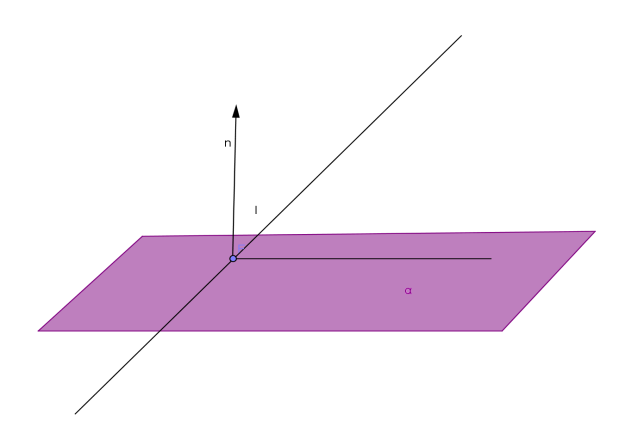          Ugao između  dveju ravni je ugao normalnog preseka diedra koji one formiraju, odnosno ugao između pravih  i  koje su, redom, prva u ravni  a druga u ravni  normalne na ivicu  tog diedra. Pri tome, tačka u kojoj se to posmatra je potpuno proizvoljna. Ako posmatramo normale na  i  u toj tački, vidimo da je ugao između normala podudaran tom uglu normalnog preseka.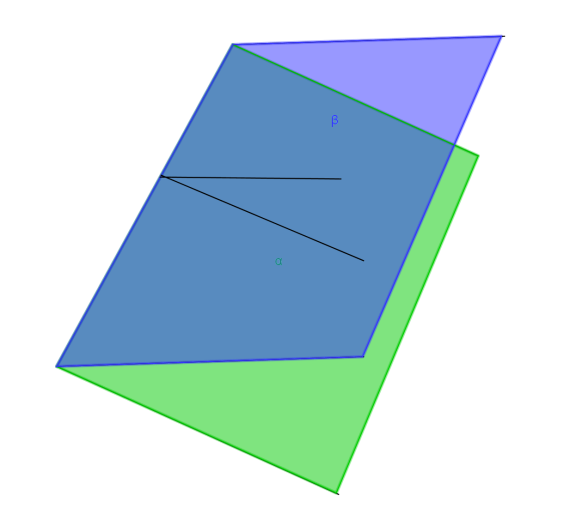 Površi nivoa Dekartovog koordinatnog sistema su ravni!Krivolinijski koordinatni sistemi u prostoru
a) cilindrični koordinatni sistem Cilindrične koordinate tačke u prostoru su  je odstojanje uočene tačke od ose,  je ugao između potega tačke i ose, je odstojanje tačke od koordinatne ravni 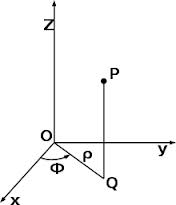 Ako stavimo onda je  Sistem površi nivoa ove vrste je onda sistem koncentričnih cilindara čija je osa  –osa.Ako stavimo  dobijamo za sistem površi nivoa ravni koje sadrže osu. Ako stavimo  taj sistem površi novoa su ravni koje su normalne na osu.nije odstojanje tačke od koordinatnog početka, nego od ose; ono se pri projektovanju na  ravan vidi kao  u polarnom koordinatnom sistemu.Sfera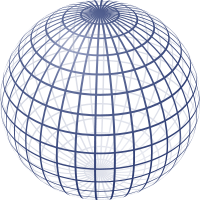 

b) sferni koordinatni sistemOvde imamo tri krivolinijske koordinate, od kojih je jedna dužinska mera (odstojanje tačke od koordinatnog početka), a druge dve su ugaone, i 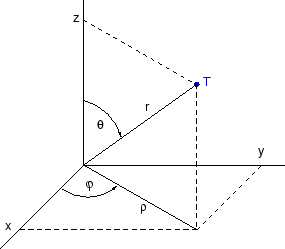 Veza između Dekartovih i sfernih koordinata je sledeća:Ugao je ugao između prave povučene kroz koordinatni početak i posmatranu tačku i njene projekcije na  ravan.  Ugao  je ugao između projekcije prave koja prolazi kroz koordinatni početak i posmatranu tačku i ose.Može se primetiti da važi Površi nivoa u ovom sistemu:1) Za  dobijamo razne koncentrične sfere, čiji je centar u koordinatnom početku.2) Ako je  konstantno, a  i  proizvoljni, dobijamo razne ravni koje sve sadrže osu.3) Ako je  konstantno, a  i  proizvoljni, dobijamo konuse sa vrhom u koordinatnom početku; njihov otvor je Sferne koordinate se zovu još i Merkatorove koordinate- geografska širina i dužina, tablice efemerida.c) rotacione (obrtne) površi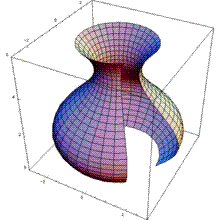 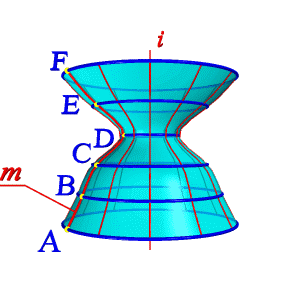 Ako je zadata neka ravna kriva u  ravni svojim parametarskim jednačinama pustimo da ona rotira oko ose; tada će svaka tačka te krive opisivati kružnicu poluprečnika , sa centrom na osi, na visini  od  ravni. To znači da, ako celu stvar posmatramo u cilindričnom koordinatnom sistemu, onda ono što je u gornjoj jednačini krive koja generiše obrtnu površ (generatrise)  zapravo postaje Primeri rotacionih površi su sfera, cilindar, konus, torus,...Izvedimo sada jednačinu torusa. Torus nastaje rotacijom ekscentrično postavljenog kruga sa centrom na osi oko ose.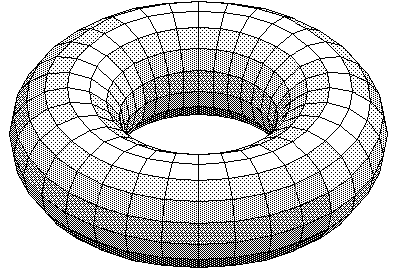 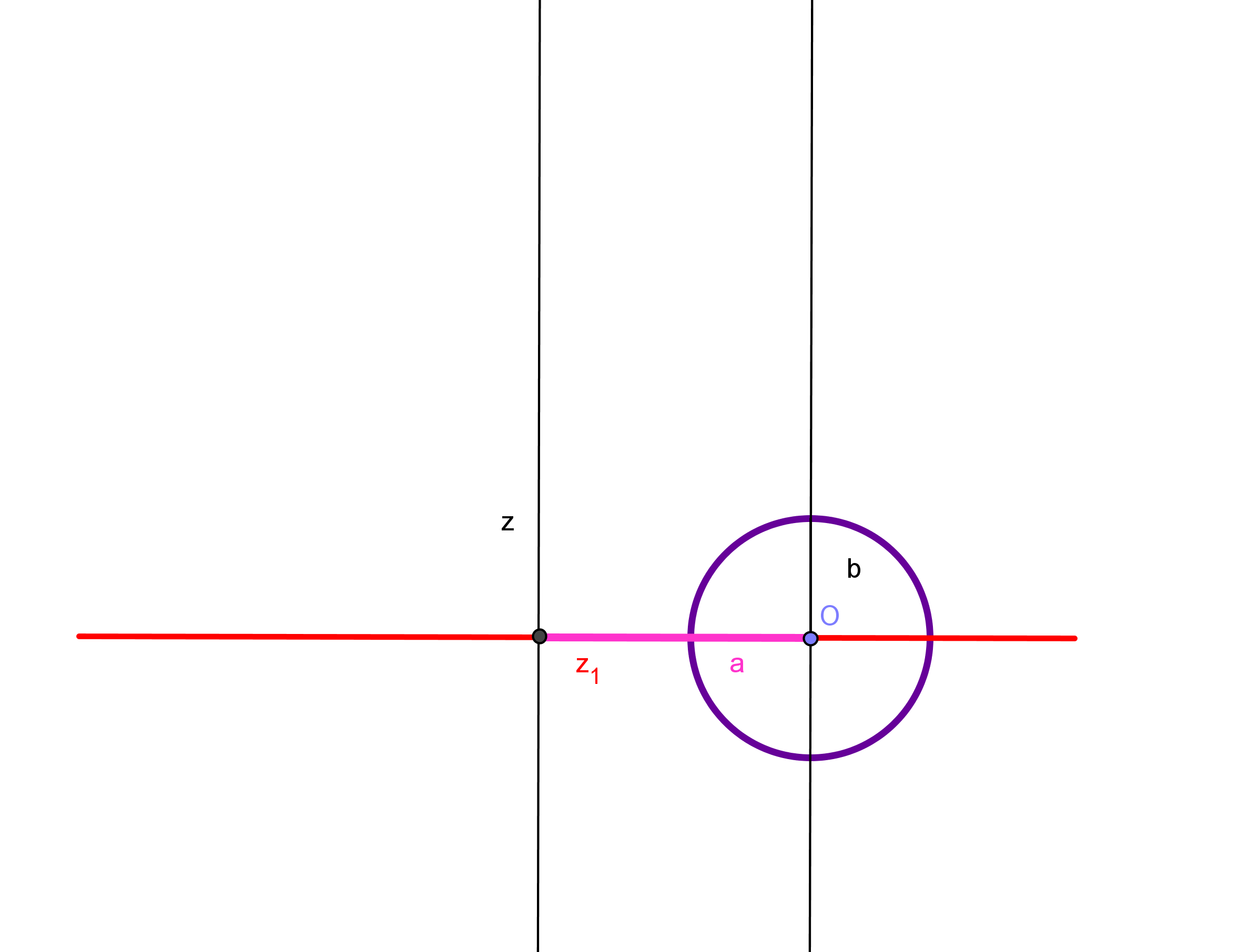 Torus ima oblik automobilske gume, šlaufa,... Parametarske jednačine kružnice su Dakle, pri prelasku na parametarske cilindrične koordinate, važiće  Ako želimo jednačinu torusa u Dekartovim koordinatama, moramo imati u vidu da se po znaku razlikuju gornja i donja polovina torusa.Zatim se reši ova kvadratna jednačina; jedno rešenje daje gornju, a drugo donju polovinu torusa. Mora biti 